Vores fremtidige gård Havegruppen og Opland Landskabsarkitekter inviterer til Workshop 01 om ændringer i gårdhavenSøndag 2. september 2018 kl. 13.00-15.00 i vores gårdhaveSom opfølgning på generalforsamlingens beslutning om at se på mulighederne for renovering af vores gårdhave, inviteres hermed alle ejere og beboere i E/F Bryggervangen 12-16 m.fl. til en første workshop om ændringer i gårdhaven.  For at få det allerbedste grundlag for planlægningen af ændringer i gårdhaven ser vi frem til, at så mange som muligt møder op og bidrager med gode ideer og ønsker. Det er her, du har mulighed for at få indflydelse.Har du set noget på ferien, på cykelturen eller bare henne om hjørnet eller har du set noget i avisen, på YouTube eller har du et gammelt foto liggende, der viser noget, som du mener kan give inspiration til gårdhaven, så tag det endelig med.Du må også meget gerne overveje, hvad der er godt / mindre godt ved gården, som den er nu.Skulle du være forhindret i at deltage, er du velkommen til at sende en mail til knc@opland.eu, hvor du beskriver dine ideer, ønsker og forslag. Der er ingen krav til fine tegninger eller lange beskrivelser.Der vil udover denne workshop, blive afholdt endnu en workshop ca. en måned efter første workshop. Resultaterne fra de afholdte workshops vil så danne grundlag for et oplæg om gårdhavens fremtid. Dette oplæg skal til afstemning på en ekstraordinær generalforsamling, som bestyrelsen forventer vil finde sted ultimo 2018.  Program:Velkomst og baggrund v. Havegruppen.Præsentation af rådgiver v. Opland.Oplæg om typisk proces for renovering af gårdhave v. Opland.Gruppearbejde vedr. ideer, ønsker og andre input. Hvilke funktioner skal der være i gårdhaven? Affald, cykler, tørrestativer mm.?Hvilke muligheder for ophold, aktivitet og fællesskaber skal der være i gårdhaven?Hvor grøn skal gårdhaven være? Spiselige planter, giftige planter, beboerbede, træer mm.?Opsamling på gruppearbejde v. Opland.Hvad er næste skridt? V. Opland.Tak for i dag med forfriskning + lidt let til ganen.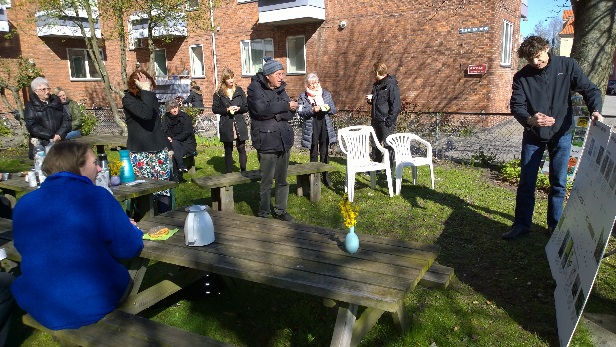 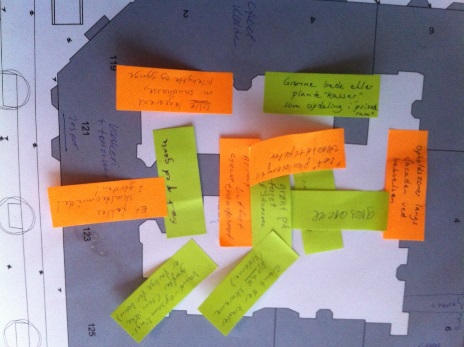 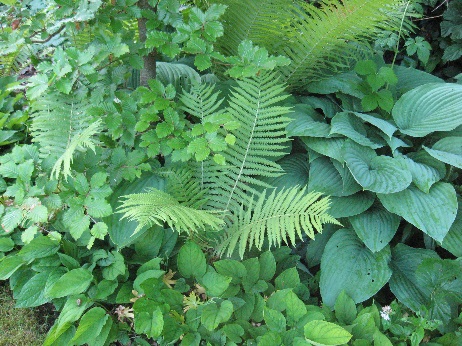 